Additional fileFacile aqueous-phase synthesis of Ag-Cu-Pt-Pd quadrometallic nanoparticlesZengmin Tang 1, Byung Chul Yeo 2, Sang Soo Han 2, Tae-Jin Lee3, Suk Ho Bhang3, Woo-Sik Kim 1,*, Taekyung Yu 1,*1	Department of Chemical Engineering, College of Engineering, Kyung Hee University, Yongin 17104, Republic of Korea2	Center for Computational Science, Korea Institute of Science and Technology (KIST), Hwarangno 14-gil 5, Seongbuk-gu, Seoul 02792, Republic of Korea3 School of Chemical Engineering, Sungkyunkwan University, Suwon 16419, Republic of Korea*	Correspondence: wskim@khu.ac.kr, tkyu@khu.ac.kr.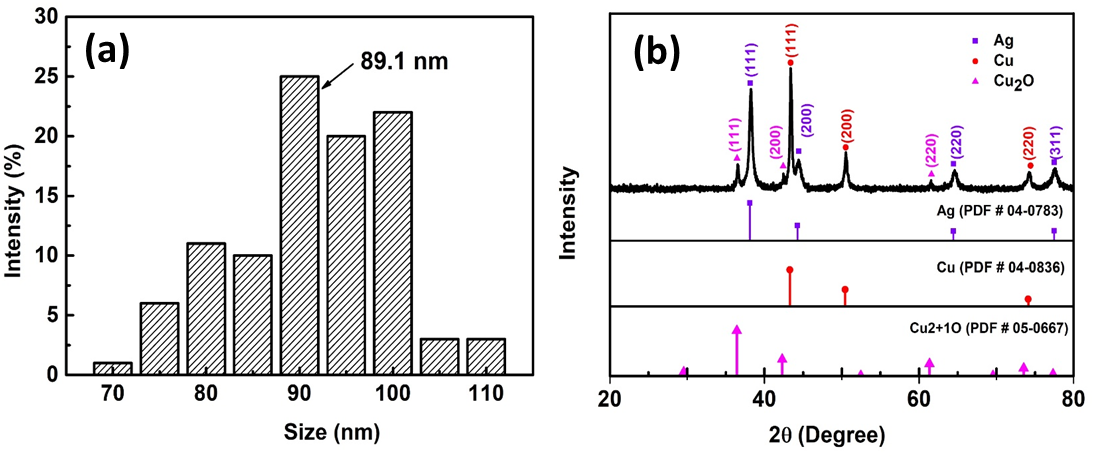 Figure S1. (a) size distribution of nanoparticles, (b) XRD patterns of synthesized Cu-Ag-Pt-Pd nanoparticles.Table S1. ICP data of Cu-Ag-Pt-Pd nanoparticle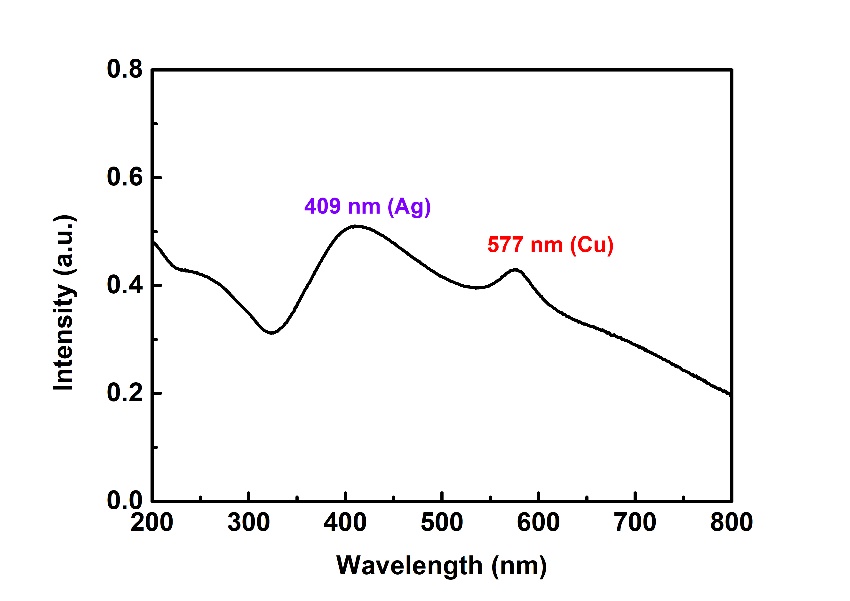 Figure S2. UV-vis spectrum of prepared Ag-Cu bimetallic nanoparticles.SampleMetalMass concentrationpercentageCu-Ag-Pt-PdPd1.92 mg/L0.68%Cu-Ag-Pt-PdPt3.55 mg/L1.26%Cu-Ag-Pt-PdAg96.9 mg/L34.32%Cu-Ag-Pt-PdCu180 mg/L63.74%